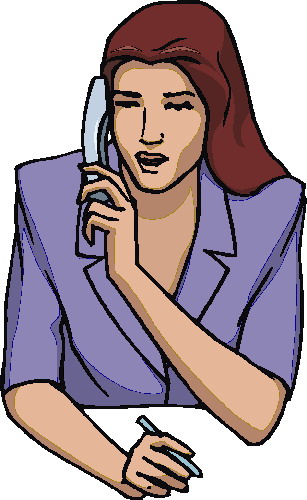 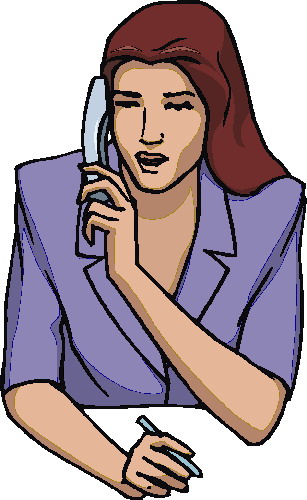 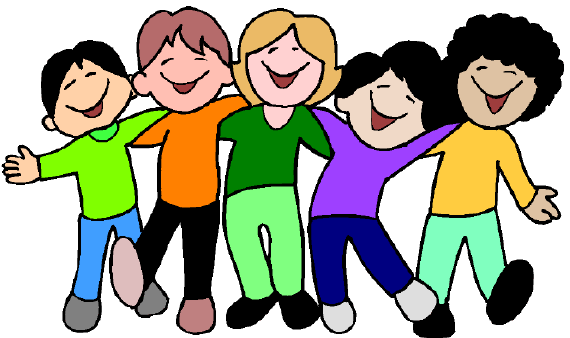 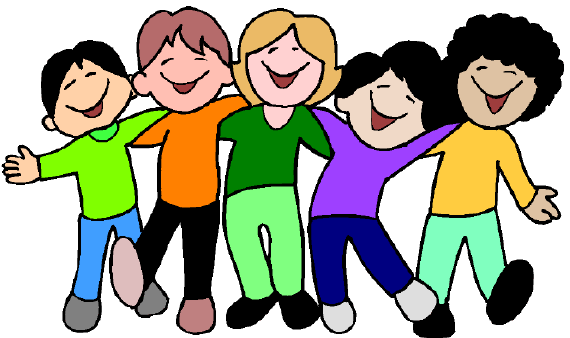 Reporting Process for Child Abuse Confidentiality of InformationWorkforce DevelopmentWorker Safety Checks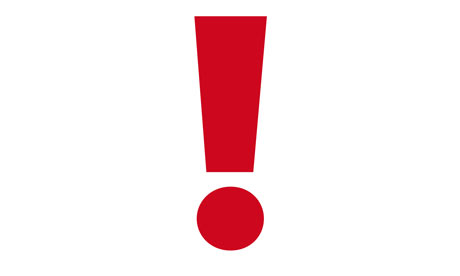 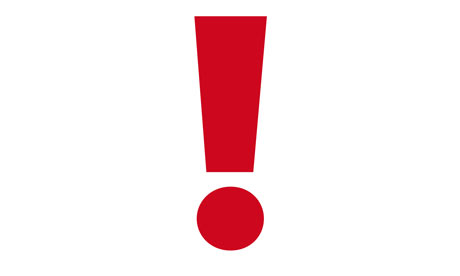 ConsultationThis document needs to be signed off by the Manager/CEOPurposeThis document informs name of service practices to keep children accessing or being involved in the service provision safe. It aims that potential abuse and neglect, along with general concerns about child wellbeing, are identified and appropriately responded to.ScopeAll employees, contractors, student placements and volunteers.All children that receive services and all parents or guardians who take care of children and are persons receiving services from name of service. This policy and procedure applies to housing and recovery services as well as to services that include home visits.All services of name of service.  Policy The safety and security of children is paramount.This document fulfils our organisation’s commitment to identifying and responding to child abuse and neglect and the vulnerability of children in a timely and appropriate way.name of service recognises that there is increasing awareness that abuse and neglect of children can and does happen and name of service determined to make a positive difference to this problem.We are committed to promote a culture where staff feel confident that they can constructively challenge poor practice or raise issues of concern without fear of reprisal.ReferencesReferencesLegislationChildren, Young Persons, and Their Families Act 1989.LegislationVulnerable Children (Requirements for Safety Checks of Children’s Workers) Regulations 2015LegislationVulnerable Children Act 2014GuidelinesAbout the Vulnerable Children Act 2014GuidelinesChildren’s Action PlanGuidelinesChildren’s worker safety checking under the Vulnerable Children Act 2014GuidelinesSafer organisations safer childrenGuidelinesMinistry of Health NGO and Disability NetworkWorking together to keep children and young people safeDefinitions and RolesDefinitions and RolesChildA child or young person aged under 17 years (who is not married or in a civil union).Child protectionActivities carried out to ensure that children are safe in cases where there is suspected abuse or neglect or they are at risk of abuse or neglect.Core children’s workersWork alone with children, or have primary responsibility for, or control over, them. Examples of roles that may meet this definition are doctors, teachers, nurses, paediatricians, youth counsellors and social workers.Child, Youth and FamilyThe agency responsible for investigating and responding to suspected abuse and neglect and for providing care and protection to children found to be in needDesignated person for child protectionThe manager/supervisor or designated person responsible for providing advice and support to staff where they have a concern about an individual child or who want advice about child protection policy.DisclosureInformation given to a staff member by a child, parent or caregiver or a third party in relation to abuse or neglect.Non-core children’s workersAre workers who have regular or overnight contact with children, without a parent or guardian being present. Examples of roles:  social and health workers.References cont.References cont.New Zealand Policethe agency responsible for responding to situations where a child is in immediate danger and for working with Child, Youth and Family in child protection work and investigating cases of abuse or neglect where an offence may have occurred.Vulnerable Children’s’ HubIs a contact point for frontline professionals and practitioners in some New Zealand communities to raise concerns about vulnerable children whose needs are not serious enough to contact Child, Youth and Family or the Police.Name or groupDateEvidence